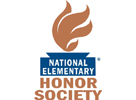 St. Elmo Elementary School NATIONAL ELEMENTARY HONOR SOCIETYMeeting Agenda for ___________________Call to OrderRoll CallMinutes of the Previous Meeting Treasurer’s Report Committee ReportsStanding Committee reportsSpecial Committee reportsOld/Unfinished Business New Business   Other Reports, Announcements and Reminders of Events or ResponsibilitiesGuest presentation/Program TopicAdjournment